АДМИНИСТРАЦИЯ СВЕТЛОГОРСКОГО СЕЛЬСОВЕТАТУРУХАНСКОГО РАЙОНА КРАСНОЯРСКОГО КРАЯП О С Т А Н О В Л Е Н И Еп. Светлогорск12.12.2023                                                                                                          № 63-ПВ соответствии со  статьями 217, 219.1 Бюджетного кодекса Российской Федерации, статьей  23  Положения о бюджетном процессе муниципального образования Светлогорский сельсовет Туруханского района Красноярского края утвержденного решением Светлогорского сельского Совета депутатов от 09.12.2015 № 03-07, руководствуясь статьями 19, 22 Устава Светлогорского сельсовета Туруханского района Красноярского края, ПОСТАНОВЛЯЮ: 1. Внести в постановление администрации Светлогорского сельсовета Туруханского района Красноярского края от 14.03.2017 № 25-П «Об утверждении Порядка  составления и ведения сводной бюджетной росписи бюджета Светлогорского сельсовета и бюджетной росписи главного распорядителя средств местного бюджета (главного администратора источников финансирования дефицита местного бюджета)» (далее – Постановление), следующие изменения:          1.1. Приложение к постановлению изложить в новой редакции согласно приложению № 1 к настоящему постановлению.	2. Опубликовать постановление на официальном сайте администрации Светлогорского сельсовета.	3. Постановление вступает в силу с 1 января 2024 года, но не ранее дня, следующего за днем его официального опубликования.4. Контроль за исполнением настоящего постановления возложить на заместителя главы Светлогорского сельсовета И.С. Бабаеву.Глава Светлогорского сельсовета                                                  А.К. КришталюкПорядоксоставления и ведения сводной бюджетной росписибюджета Светлогорского сельсовета и бюджетной росписи главного распорядителя средств местного бюджета (главного администратора источников финансирования дефицита местного бюджета)Настоящий Порядок разработан в соответствии с Бюджетным кодексом Российской Федерации в целях организации исполнения бюджета Светлогорского сельсовета по расходам и источникам финансирования дефицита местного бюджета и определяет правила составления и ведения сводной бюджетной росписи бюджета Светлогорского сельсовета (далее -сводная роспись)  и бюджетной росписи  главного распорядителя средств местного бюджета (главного администратора источников финансирования дефицита местного бюджета) (далее - бюджетная роспись).Состав сводной росписи, порядок ее составления и утверждения1.1. Сводная роспись составляется администрацией Светлогорского сельсовета Туруханского района Красноярского края  (далее - администрация). Сводная роспись  включает в себя:роспись расходов местного бюджета на текущий финансовый год и на плановый период по главным распорядителям средств местного бюджета, разделам, подразделам, целевым статьям (муниципальным  программам  и непрограммным направлениям деятельности), группам и подгруппам видов расходов согласно приложению № 1 к настоящему Порядку;роспись источников внутреннего финансирования дефицита местного бюджета на текущий финансовый год и на плановый период в разрезе кодов классификации источников внутреннего финансирования дефицита бюджета  Светлогорского сельсовета согласно приложению № 2 к настоящему Порядку.1.2. Сводная роспись утверждается главой Светлогорского сельсовета не менее чем за пять рабочих дней до начала очередного финансового года, за исключением случаев, предусмотренных Бюджетным кодексом Российской Федерации.1.3. Утвержденные показатели сводной росписи должны соответствовать решению Светлогорского сельского Совета депутатов о бюджете Светлогорского сельсовета на текущий финансовый год и плановый период (далее – решение о бюджете).1.4. Показатели сводной росписи одновременно являются показателями лимитов бюджетных обязательств для главного распорядителя средств местного бюджета. 2. Лимиты бюджетных обязательств2.1. Лимиты бюджетных обязательств главному распорядителю средств бюджета муниципального образования (далее - главный распорядитель) утверждаются на текущий финансовый год и плановый период в разрезе главного распорядителя, разделов, подразделов, целевых статей, групп, подгрупп и элементов видов расходов классификации расходов бюджета муниципального образования.Лимиты бюджетных обязательств утверждаются одновременно с утверждением сводной бюджетной росписи, по форме согласно приложению № 3 к настоящему Порядку.2.2. Лимиты бюджетных обязательств утверждаются в пределах бюджетных ассигнований, установленных Решением о местном бюджете на очередной финансовый год и плановый период.3. Доведение показателей сводной бюджетной росписи и лимитов бюджетных обязательств до главного распорядителя (главного администратора источников)3.1. Администрация до начала очередного финансового года, за исключением случаев, предусмотренных статьями 190 и 191 Бюджетного кодекса Российской Федерации, обеспечивает доведение до главного распорядителя (главного администратора источников):показателей сводной бюджетной росписи по соответствующему главному распорядителю (главному администратору источников), утвержденные по формам согласно приложениям № 1 и № 2 к настоящему Порядку;лимитов бюджетных обязательств согласно приложению № 3 к настоящему Порядку.4. Ведение сводной росписи и изменение лимитов бюджетных обязательств4.1. Ведение сводной росписи и изменение лимитов бюджетных обязательств осуществляет администрация  посредством внесения изменений в показатели сводной росписи и лимиты бюджетных обязательств.4.2. Внесение изменений в сводную роспись и лимитов бюджетных обязательств осуществляется в соответствии с основаниями, установленными статьей 217 Бюджетного кодекса Российской Федерации и решением о бюджете:- в случае внесения изменений в решение о бюджете; - с последующим внесением изменений в решение о бюджете;- без внесения изменений в решение о бюджете.4.3. Внесение изменений в сводную роспись и лимиты бюджетных обязательств осуществляется до 30 декабря текущего финансового года.Состав бюджетной росписи главного распорядителя (главного администратора источников), порядок ее составления и утверждения, утверждение лимитов бюджетных обязательств (бюджетных ассигнований)Бюджетная роспись главного распорядителя включает в себя:роспись расходов главного распорядителя на текущий финансовый год и на плановый период в разрезе получателей средств местного бюджета, подведомственных главному распорядителю по разделам, подразделам, целевым статьям (муниципальным  программам  и непрограммным направлениям деятельности), группам и подгруппам видов расходов согласно приложению № 4 к настоящему Порядку;роспись источников внутреннего финансирования дефицита местного бюджета главного администратора источников внутреннего финансирования дефицита местного бюджета на текущий финансовый год и на плановый период в разрезе кодов классификации источников внутреннего финансирования дефицита бюджета Светлогорского сельсовета согласно приложению № 5 к настоящему Порядку.5.2. Бюджетная роспись на финансовый год, согласно приложениям № 4, № 5 к настоящему Порядку, и лимиты бюджетных обязательств на финансовый год, согласно приложению № 6 к настоящему Порядку, утверждаются главным распорядителем (главным администратором источников) в соответствии со сводной бюджетной росписью и утвержденными лимитами бюджетных обязательств по соответствующему главному распорядителю (главному администратору источников) до начала текущего финансового года.5.3. Порядок составления, утверждения и ведения бюджетной росписи и лимитов бюджетных обязательств главного распорядителя (главного администратора  источников) средств местного бюджета устанавливается соответствующим главным распорядителем (главным администратором) в соответствии с требованиями Бюджетного кодекса Российской Федерации и настоящего Порядка.5.4. Лимиты бюджетных обязательств получателей средств бюджета муниципального образования утверждаются в пределах лимитов бюджетных обязательств, установленных для главного распорядителя, в ведении которого они находятся.Главный распорядитель осуществляют распределение доведенных лимитов бюджетных обязательств до своих получателей средств бюджета муниципального образования в разрезе разделов, подразделов, целевых статей, групп, подгрупп и элементов видов расходов классификации расходов бюджета муниципального образования.Бюджетные ассигнования для администраторов источников внутреннего финансирования дефицита бюджета муниципального образования утверждаются в соответствии с бюджетными ассигнованиями, установленными для главного администратора  источников, в ведении которого они находятся.6. Доведение бюджетной росписи, лимитов бюджетных обязательств до получателей средств бюджета муниципального образования6.1. Главный распорядитель (главный администратор источников) доводит показатели бюджетной росписи и лимиты бюджетных обязательств до соответствующих подведомственных получателей средств бюджета муниципального образования до начала очередного финансового года, за исключением случаев, предусмотренных статьями 190 и 191 Бюджетного кодекса Российской Федерации, по формам, согласно приложениям № 4, № 5, № 6 к настоящему Порядку.7. Ведение бюджетной росписи и изменение лимитов бюджетных          обязательств7.1. Ведение бюджетной росписи и изменение лимитов бюджетных обязательств осуществляет главный распорядитель (главный администратор источников) посредством внесения изменений в показатели бюджетной росписи и (или) лимиты бюджетных обязательств (далее - изменение бюджетной росписи и (или) лимитов бюджетных обязательств).7.2. Изменение показателей, утвержденных бюджетной росписью и (или) лимитами бюджетных обязательств по расходам главных распорядителей в соответствии с показателями сводной росписи и (или) лимитами бюджетных обязательств, осуществляется после внесения соответствующих изменений в сводную роспись и (или) лимиты бюджетных обязательств.7.3. Главный распорядитель после внесения соответствующих изменений в бюджетную роспись и (или) лимиты бюджетных обязательств доводит до подведомственных получателей средств местного бюджета измененные показатели бюджетной росписи и (или) лимиты бюджетных обязательств.О внесении изменений в постановление администрации Светлогорского сельсовета Туруханского района Красноярского края от 14.03.2017 № 25-П «Об утверждении Порядка  составления и ведения сводной бюджетной росписи бюджета Светлогорского сельсовета и бюджетной росписи главного распорядителя средств местного бюджета (главного администратора источников финансирования дефицита местного бюджета)»Приложение № 1к постановлению администрацииСветлогорского сельсоветаот 12.12.2023 № 63-П«Приложениек постановлению администрацииСветлогорского сельсоветаот 14.03.2017 № 25-ППриложение №1Приложение №1к Порядку составления и ведения сводной бюджетной росписи бюджета Светлогорского сельсовета и бюджетной росписи главного распорядителя средств местного бюджета (главного администратора источников финансирования дефицита местного бюджета), утвержденному постановлением администрации Светлогорского сельсовета от 14.03.2017 № 25-Пк Порядку составления и ведения сводной бюджетной росписи бюджета Светлогорского сельсовета и бюджетной росписи главного распорядителя средств местного бюджета (главного администратора источников финансирования дефицита местного бюджета), утвержденному постановлением администрации Светлогорского сельсовета от 14.03.2017 № 25-Пк Порядку составления и ведения сводной бюджетной росписи бюджета Светлогорского сельсовета и бюджетной росписи главного распорядителя средств местного бюджета (главного администратора источников финансирования дефицита местного бюджета), утвержденному постановлением администрации Светлогорского сельсовета от 14.03.2017 № 25-Пк Порядку составления и ведения сводной бюджетной росписи бюджета Светлогорского сельсовета и бюджетной росписи главного распорядителя средств местного бюджета (главного администратора источников финансирования дефицита местного бюджета), утвержденному постановлением администрации Светлогорского сельсовета от 14.03.2017 № 25-Пк Порядку составления и ведения сводной бюджетной росписи бюджета Светлогорского сельсовета и бюджетной росписи главного распорядителя средств местного бюджета (главного администратора источников финансирования дефицита местного бюджета), утвержденному постановлением администрации Светлогорского сельсовета от 14.03.2017 № 25-Пк Порядку составления и ведения сводной бюджетной росписи бюджета Светлогорского сельсовета и бюджетной росписи главного распорядителя средств местного бюджета (главного администратора источников финансирования дефицита местного бюджета), утвержденному постановлением администрации Светлогорского сельсовета от 14.03.2017 № 25-Пк Порядку составления и ведения сводной бюджетной росписи бюджета Светлогорского сельсовета и бюджетной росписи главного распорядителя средств местного бюджета (главного администратора источников финансирования дефицита местного бюджета), утвержденному постановлением администрации Светлогорского сельсовета от 14.03.2017 № 25-ПУТВЕРЖДАЮУТВЕРЖДАЮУТВЕРЖДАЮУТВЕРЖДАЮГлава Светлогорского сельсоветаГлава Светлогорского сельсоветаГлава Светлогорского сельсоветаГлава Светлогорского сельсовета____________________________________________________________________________________________(подпись)(расшифровка подписи)(расшифровка подписи)(расшифровка подписи)"_____" ______________________ 20____г."_____" ______________________ 20____г."_____" ______________________ 20____г."_____" ______________________ 20____г. Роспись расходов бюджета Светлогорского сельсовета на финансовый год и на плановый период  Роспись расходов бюджета Светлогорского сельсовета на финансовый год и на плановый период  Роспись расходов бюджета Светлогорского сельсовета на финансовый год и на плановый период  Роспись расходов бюджета Светлогорского сельсовета на финансовый год и на плановый период  Роспись расходов бюджета Светлогорского сельсовета на финансовый год и на плановый период  Роспись расходов бюджета Светлогорского сельсовета на финансовый год и на плановый период  Роспись расходов бюджета Светлогорского сельсовета на финансовый год и на плановый период  Роспись расходов бюджета Светлогорского сельсовета на финансовый год и на плановый период  Роспись расходов бюджета Светлогорского сельсовета на финансовый год и на плановый период  Роспись расходов бюджета Светлогорского сельсовета на финансовый год и на плановый период  Роспись расходов бюджета Светлогорского сельсовета на финансовый год и на плановый период  Роспись расходов бюджета Светлогорского сельсовета на финансовый год и на плановый период Наименование показателяНаименование показателяКод распорядителя (получателя) средств бюджета по Сводному рееструКод по бюджетной классификацииКод по бюджетной классификацииКод по бюджетной классификацииКод по бюджетной классификацииКод по бюджетной классификацииСумма на годСумма на годСумма на годСумма на годКод распорядителя (получателя) средств бюджета по Сводному рееструразделаподразделацелевой статьицелевой статьивида расходовна 20___ годплановый периодплановый периодплановый периодКод распорядителя (получателя) средств бюджета по Сводному рееструразделаподразделапрограммной (непрограммной) статьинаправления расходоввида расходовна 20___ годна 20____ год (первый год)на 20____ год (второй год)на 20____ год (второй год)11234567891010Итого:Итого:Приложение №2к Порядку составления и ведения сводной бюджетной росписи бюджета Светлогорского сельсовета и бюджетной росписи главного распорядителя средств местного бюджета (главного администратора источников финансирования дефицита местного бюджета), утвержденному постановлением администрации Светлогорского сельсовета от 14.03.2017 № 25-Пк Порядку составления и ведения сводной бюджетной росписи бюджета Светлогорского сельсовета и бюджетной росписи главного распорядителя средств местного бюджета (главного администратора источников финансирования дефицита местного бюджета), утвержденному постановлением администрации Светлогорского сельсовета от 14.03.2017 № 25-Пк Порядку составления и ведения сводной бюджетной росписи бюджета Светлогорского сельсовета и бюджетной росписи главного распорядителя средств местного бюджета (главного администратора источников финансирования дефицита местного бюджета), утвержденному постановлением администрации Светлогорского сельсовета от 14.03.2017 № 25-Пк Порядку составления и ведения сводной бюджетной росписи бюджета Светлогорского сельсовета и бюджетной росписи главного распорядителя средств местного бюджета (главного администратора источников финансирования дефицита местного бюджета), утвержденному постановлением администрации Светлогорского сельсовета от 14.03.2017 № 25-Пк Порядку составления и ведения сводной бюджетной росписи бюджета Светлогорского сельсовета и бюджетной росписи главного распорядителя средств местного бюджета (главного администратора источников финансирования дефицита местного бюджета), утвержденному постановлением администрации Светлогорского сельсовета от 14.03.2017 № 25-ПУТВЕРЖДАЮУТВЕРЖДАЮУТВЕРЖДАЮУТВЕРЖДАЮГлава Светлогорского сельсоветаГлава Светлогорского сельсоветаГлава Светлогорского сельсоветаГлава Светлогорского сельсовета_______________________________________________________________________________________________(подпись)(расшифровка подписи)(расшифровка подписи)(расшифровка подписи)"_____" ______________________ 20____г."_____" ______________________ 20____г."_____" ______________________ 20____г."_____" ______________________ 20____г. Роспись источников внутреннего финансирования дефицита бюджета Светлогорского сельсовета на финансовый год и на плановый период  Роспись источников внутреннего финансирования дефицита бюджета Светлогорского сельсовета на финансовый год и на плановый период  Роспись источников внутреннего финансирования дефицита бюджета Светлогорского сельсовета на финансовый год и на плановый период  Роспись источников внутреннего финансирования дефицита бюджета Светлогорского сельсовета на финансовый год и на плановый период  Роспись источников внутреннего финансирования дефицита бюджета Светлогорского сельсовета на финансовый год и на плановый период  Роспись источников внутреннего финансирования дефицита бюджета Светлогорского сельсовета на финансовый год и на плановый период  Роспись источников внутреннего финансирования дефицита бюджета Светлогорского сельсовета на финансовый год и на плановый период руб.руб.Наименование показателяКод администратора источников финансирования дефицита бюджета по Сводному рееструКод по бюджетной классификации источника финансирования дефицита бюджетаСумма на годСумма на годСумма на годСумма на годНаименование показателяКод администратора источников финансирования дефицита бюджета по Сводному рееструКод по бюджетной классификации источника финансирования дефицита бюджетана 20___ годплановый периодплановый периодплановый периодНаименование показателяКод администратора источников финансирования дефицита бюджета по Сводному рееструКод по бюджетной классификации источника финансирования дефицита бюджетана 20___ годна 20____ год (первый год)на 20____ год (первый год)на 20____ год (второй год)1234556Итого:Приложение №3Приложение №3к Порядку составления и ведения сводной бюджетной росписи бюджета Светлогорского сельсовета и бюджетной росписи главного распорядителя средств местного бюджета (главного администратора источников финансирования дефицита местного бюджета), утвержденному постановлением администрации Светлогорского сельсовета от 14.03.2017 № 25-Пк Порядку составления и ведения сводной бюджетной росписи бюджета Светлогорского сельсовета и бюджетной росписи главного распорядителя средств местного бюджета (главного администратора источников финансирования дефицита местного бюджета), утвержденному постановлением администрации Светлогорского сельсовета от 14.03.2017 № 25-Пк Порядку составления и ведения сводной бюджетной росписи бюджета Светлогорского сельсовета и бюджетной росписи главного распорядителя средств местного бюджета (главного администратора источников финансирования дефицита местного бюджета), утвержденному постановлением администрации Светлогорского сельсовета от 14.03.2017 № 25-Пк Порядку составления и ведения сводной бюджетной росписи бюджета Светлогорского сельсовета и бюджетной росписи главного распорядителя средств местного бюджета (главного администратора источников финансирования дефицита местного бюджета), утвержденному постановлением администрации Светлогорского сельсовета от 14.03.2017 № 25-Пк Порядку составления и ведения сводной бюджетной росписи бюджета Светлогорского сельсовета и бюджетной росписи главного распорядителя средств местного бюджета (главного администратора источников финансирования дефицита местного бюджета), утвержденному постановлением администрации Светлогорского сельсовета от 14.03.2017 № 25-Пк Порядку составления и ведения сводной бюджетной росписи бюджета Светлогорского сельсовета и бюджетной росписи главного распорядителя средств местного бюджета (главного администратора источников финансирования дефицита местного бюджета), утвержденному постановлением администрации Светлогорского сельсовета от 14.03.2017 № 25-Пк Порядку составления и ведения сводной бюджетной росписи бюджета Светлогорского сельсовета и бюджетной росписи главного распорядителя средств местного бюджета (главного администратора источников финансирования дефицита местного бюджета), утвержденному постановлением администрации Светлогорского сельсовета от 14.03.2017 № 25-ПУТВЕРЖДАЮУТВЕРЖДАЮУТВЕРЖДАЮУТВЕРЖДАЮГлава Светлогорского сельсоветаГлава Светлогорского сельсоветаГлава Светлогорского сельсоветаГлава Светлогорского сельсовета____________________________________________________________________________________________(подпись)(расшифровка подписи)(расшифровка подписи)(расшифровка подписи)"_____" ______________________ 20____г."_____" ______________________ 20____г."_____" ______________________ 20____г."_____" ______________________ 20____г.Лимиты бюджетных обязательств Светлогорского сельсовета на  финансовый год и на плановый периодЛимиты бюджетных обязательств Светлогорского сельсовета на  финансовый год и на плановый периодЛимиты бюджетных обязательств Светлогорского сельсовета на  финансовый год и на плановый периодЛимиты бюджетных обязательств Светлогорского сельсовета на  финансовый год и на плановый периодЛимиты бюджетных обязательств Светлогорского сельсовета на  финансовый год и на плановый периодЛимиты бюджетных обязательств Светлогорского сельсовета на  финансовый год и на плановый периодЛимиты бюджетных обязательств Светлогорского сельсовета на  финансовый год и на плановый периодЛимиты бюджетных обязательств Светлогорского сельсовета на  финансовый год и на плановый периодЛимиты бюджетных обязательств Светлогорского сельсовета на  финансовый год и на плановый периодЛимиты бюджетных обязательств Светлогорского сельсовета на  финансовый год и на плановый периодЛимиты бюджетных обязательств Светлогорского сельсовета на  финансовый год и на плановый периодЛимиты бюджетных обязательств Светлогорского сельсовета на  финансовый год и на плановый периодНаименование показателяНаименование показателяКод распорядителя (получателя) средств бюджета по Сводному рееструКод по бюджетной классификацииКод по бюджетной классификацииКод по бюджетной классификацииКод по бюджетной классификацииКод по бюджетной классификацииСумма на годСумма на годСумма на годСумма на годКод распорядителя (получателя) средств бюджета по Сводному рееструразделаподразделацелевой статьицелевой статьивида расходовна 20___ годплановый периодплановый периодплановый периодКод распорядителя (получателя) средств бюджета по Сводному рееструразделаподразделапрограммной (непрограммной) статьинаправления расходоввида расходовна 20___ годна 20____ год (первый год)на 20____ год (второй год)на 20____ год (второй год)11234567891010Итого:Итого:Приложение №4Приложение №4Приложение №4Приложение №4Приложение №4к Порядку составления и ведения сводной бюджетной росписи бюджета Светлогорского сельсовета и бюджетной росписи главного распорядителя средств местного бюджета (главного администратора источников финансирования дефицита местного бюджета), утвержденному постановлением администрации Светлогорского сельсовета от 14.03.2017 № 25-Пк Порядку составления и ведения сводной бюджетной росписи бюджета Светлогорского сельсовета и бюджетной росписи главного распорядителя средств местного бюджета (главного администратора источников финансирования дефицита местного бюджета), утвержденному постановлением администрации Светлогорского сельсовета от 14.03.2017 № 25-Пк Порядку составления и ведения сводной бюджетной росписи бюджета Светлогорского сельсовета и бюджетной росписи главного распорядителя средств местного бюджета (главного администратора источников финансирования дефицита местного бюджета), утвержденному постановлением администрации Светлогорского сельсовета от 14.03.2017 № 25-Пк Порядку составления и ведения сводной бюджетной росписи бюджета Светлогорского сельсовета и бюджетной росписи главного распорядителя средств местного бюджета (главного администратора источников финансирования дефицита местного бюджета), утвержденному постановлением администрации Светлогорского сельсовета от 14.03.2017 № 25-Пк Порядку составления и ведения сводной бюджетной росписи бюджета Светлогорского сельсовета и бюджетной росписи главного распорядителя средств местного бюджета (главного администратора источников финансирования дефицита местного бюджета), утвержденному постановлением администрации Светлогорского сельсовета от 14.03.2017 № 25-Пк Порядку составления и ведения сводной бюджетной росписи бюджета Светлогорского сельсовета и бюджетной росписи главного распорядителя средств местного бюджета (главного администратора источников финансирования дефицита местного бюджета), утвержденному постановлением администрации Светлогорского сельсовета от 14.03.2017 № 25-Пк Порядку составления и ведения сводной бюджетной росписи бюджета Светлогорского сельсовета и бюджетной росписи главного распорядителя средств местного бюджета (главного администратора источников финансирования дефицита местного бюджета), утвержденному постановлением администрации Светлогорского сельсовета от 14.03.2017 № 25-Пк Порядку составления и ведения сводной бюджетной росписи бюджета Светлогорского сельсовета и бюджетной росписи главного распорядителя средств местного бюджета (главного администратора источников финансирования дефицита местного бюджета), утвержденному постановлением администрации Светлогорского сельсовета от 14.03.2017 № 25-Пк Порядку составления и ведения сводной бюджетной росписи бюджета Светлогорского сельсовета и бюджетной росписи главного распорядителя средств местного бюджета (главного администратора источников финансирования дефицита местного бюджета), утвержденному постановлением администрации Светлогорского сельсовета от 14.03.2017 № 25-Пк Порядку составления и ведения сводной бюджетной росписи бюджета Светлогорского сельсовета и бюджетной росписи главного распорядителя средств местного бюджета (главного администратора источников финансирования дефицита местного бюджета), утвержденному постановлением администрации Светлогорского сельсовета от 14.03.2017 № 25-Пк Порядку составления и ведения сводной бюджетной росписи бюджета Светлогорского сельсовета и бюджетной росписи главного распорядителя средств местного бюджета (главного администратора источников финансирования дефицита местного бюджета), утвержденному постановлением администрации Светлогорского сельсовета от 14.03.2017 № 25-Пк Порядку составления и ведения сводной бюджетной росписи бюджета Светлогорского сельсовета и бюджетной росписи главного распорядителя средств местного бюджета (главного администратора источников финансирования дефицита местного бюджета), утвержденному постановлением администрации Светлогорского сельсовета от 14.03.2017 № 25-Пк Порядку составления и ведения сводной бюджетной росписи бюджета Светлогорского сельсовета и бюджетной росписи главного распорядителя средств местного бюджета (главного администратора источников финансирования дефицита местного бюджета), утвержденному постановлением администрации Светлогорского сельсовета от 14.03.2017 № 25-Пк Порядку составления и ведения сводной бюджетной росписи бюджета Светлогорского сельсовета и бюджетной росписи главного распорядителя средств местного бюджета (главного администратора источников финансирования дефицита местного бюджета), утвержденному постановлением администрации Светлогорского сельсовета от 14.03.2017 № 25-Пк Порядку составления и ведения сводной бюджетной росписи бюджета Светлогорского сельсовета и бюджетной росписи главного распорядителя средств местного бюджета (главного администратора источников финансирования дефицита местного бюджета), утвержденному постановлением администрации Светлогорского сельсовета от 14.03.2017 № 25-Пк Порядку составления и ведения сводной бюджетной росписи бюджета Светлогорского сельсовета и бюджетной росписи главного распорядителя средств местного бюджета (главного администратора источников финансирования дефицита местного бюджета), утвержденному постановлением администрации Светлогорского сельсовета от 14.03.2017 № 25-Пк Порядку составления и ведения сводной бюджетной росписи бюджета Светлогорского сельсовета и бюджетной росписи главного распорядителя средств местного бюджета (главного администратора источников финансирования дефицита местного бюджета), утвержденному постановлением администрации Светлогорского сельсовета от 14.03.2017 № 25-ПУТВЕРЖДАЮУТВЕРЖДАЮУТВЕРЖДАЮУТВЕРЖДАЮУТВЕРЖДАЮУТВЕРЖДАЮУТВЕРЖДАЮУТВЕРЖДАЮУТВЕРЖДАЮУТВЕРЖДАЮГлава Светлогорского сельсоветаГлава Светлогорского сельсоветаГлава Светлогорского сельсоветаГлава Светлогорского сельсоветаГлава Светлогорского сельсоветаГлава Светлогорского сельсоветаГлава Светлогорского сельсоветаГлава Светлогорского сельсоветаГлава Светлогорского сельсоветаГлава Светлогорского сельсовета______________________________________________________________________________________________________________________________________________________________________________________________________________________(подпись)(подпись)(подпись)(расшифровка подписи)(расшифровка подписи)(расшифровка подписи)(расшифровка подписи)(расшифровка подписи)(расшифровка подписи)(расшифровка подписи)"_____" ______________________ 20____г."_____" ______________________ 20____г."_____" ______________________ 20____г."_____" ______________________ 20____г."_____" ______________________ 20____г."_____" ______________________ 20____г."_____" ______________________ 20____г."_____" ______________________ 20____г."_____" ______________________ 20____г."_____" ______________________ 20____г. Роспись расходов бюджета Светлогорского сельсовета на финансовый год и на плановый период  Роспись расходов бюджета Светлогорского сельсовета на финансовый год и на плановый период  Роспись расходов бюджета Светлогорского сельсовета на финансовый год и на плановый период  Роспись расходов бюджета Светлогорского сельсовета на финансовый год и на плановый период  Роспись расходов бюджета Светлогорского сельсовета на финансовый год и на плановый период  Роспись расходов бюджета Светлогорского сельсовета на финансовый год и на плановый период  Роспись расходов бюджета Светлогорского сельсовета на финансовый год и на плановый период  Роспись расходов бюджета Светлогорского сельсовета на финансовый год и на плановый период  Роспись расходов бюджета Светлогорского сельсовета на финансовый год и на плановый период  Роспись расходов бюджета Светлогорского сельсовета на финансовый год и на плановый период  Роспись расходов бюджета Светлогорского сельсовета на финансовый год и на плановый период  Роспись расходов бюджета Светлогорского сельсовета на финансовый год и на плановый период  Роспись расходов бюджета Светлогорского сельсовета на финансовый год и на плановый период  Роспись расходов бюджета Светлогорского сельсовета на финансовый год и на плановый период  Роспись расходов бюджета Светлогорского сельсовета на финансовый год и на плановый период  Роспись расходов бюджета Светлогорского сельсовета на финансовый год и на плановый период  Роспись расходов бюджета Светлогорского сельсовета на финансовый год и на плановый период  Роспись расходов бюджета Светлогорского сельсовета на финансовый год и на плановый период  Роспись расходов бюджета Светлогорского сельсовета на финансовый год и на плановый период  Роспись расходов бюджета Светлогорского сельсовета на финансовый год и на плановый период  Роспись расходов бюджета Светлогорского сельсовета на финансовый год и на плановый период  Роспись расходов бюджета Светлогорского сельсовета на финансовый год и на плановый период  Роспись расходов бюджета Светлогорского сельсовета на финансовый год и на плановый период  Роспись расходов бюджета Светлогорского сельсовета на финансовый год и на плановый период  Роспись расходов бюджета Светлогорского сельсовета на финансовый год и на плановый период  Роспись расходов бюджета Светлогорского сельсовета на финансовый год и на плановый период  Роспись расходов бюджета Светлогорского сельсовета на финансовый год и на плановый период  Роспись расходов бюджета Светлогорского сельсовета на финансовый год и на плановый период __________________________________________________________________________________________________________________________________________________________________________________________________________________________________________________________________________________________________________________________________________________________________________________________________________________________________________________________________________________________________________________________________________________________________________________________________________________________________________________________________________________________________________________________________________________________________________________________________________________________________________________________________________________________________________________________________________________________________________________________________________________________________________________________________________________________________________________________________________________________________________________________________________________________________________________________________________________________________________________________________________________________________________________________________________________________________________________________________________________________________________________________________________________________________________________________________________________________________________________________________________________________________________________________________________________________________________________________________________________________________________________________________________________________________________________________________________________________________________________________________________________________________________________________________________________________________________________________________________________________________________________________(наименование главного распорядителя) (наименование главного распорядителя) (наименование главного распорядителя) (наименование главного распорядителя) (наименование главного распорядителя) (наименование главного распорядителя) (наименование главного распорядителя) (наименование главного распорядителя) (наименование главного распорядителя) (наименование главного распорядителя) (наименование главного распорядителя) (наименование главного распорядителя) (наименование главного распорядителя) (наименование главного распорядителя) (наименование главного распорядителя) (наименование главного распорядителя) (наименование главного распорядителя) (наименование главного распорядителя) (наименование главного распорядителя) (наименование главного распорядителя) (наименование главного распорядителя) (наименование главного распорядителя) (наименование главного распорядителя) (наименование главного распорядителя) (наименование главного распорядителя) (наименование главного распорядителя) (наименование главного распорядителя) Наименование показателяНаименование показателяНаименование показателяКод распорядителя (получателя) средств бюджета по Сводному рееструКод распорядителя (получателя) средств бюджета по Сводному рееструКод распорядителя (получателя) средств бюджета по Сводному рееструКод по бюджетной классификацииКод по бюджетной классификацииКод по бюджетной классификацииКод по бюджетной классификацииКод по бюджетной классификацииКод по бюджетной классификацииКод по бюджетной классификацииКод по бюджетной классификацииКод по бюджетной классификацииКод по бюджетной классификацииКод по бюджетной классификацииКод по бюджетной классификацииСумма на годСумма на годСумма на годСумма на годСумма на годСумма на годСумма на годСумма на годСумма на годСумма на годКод распорядителя (получателя) средств бюджета по Сводному рееструКод распорядителя (получателя) средств бюджета по Сводному рееструКод распорядителя (получателя) средств бюджета по Сводному рееструразделаразделаподразделаподразделаподразделацелевой статьицелевой статьицелевой статьицелевой статьицелевой статьивида расходоввида расходовна 20___ годна 20___ годна 20___ годплановый периодплановый периодплановый периодплановый периодплановый периодплановый периодплановый периодКод распорядителя (получателя) средств бюджета по Сводному рееструКод распорядителя (получателя) средств бюджета по Сводному рееструКод распорядителя (получателя) средств бюджета по Сводному рееструразделаразделаподразделаподразделаподразделапрограммной (непрограммной) статьипрограммной (непрограммной) статьинаправления расходовнаправления расходовнаправления расходоввида расходоввида расходовна 20___ годна 20___ годна 20___ годна 20____ год (первый год)на 20____ год (первый год)на 20____ год (первый год)на 20____ год (второй год)на 20____ год (второй год)на 20____ год (второй год)на 20____ год (второй год)11122233444556667788899910101010Итого:Итого:Итого:                                                                                                                                                                                                                                                                      ».                                                                                                                                                                                                                                                                      ».                                                                                                                                                                                                                                                                      ».                                                                                                                                                                                                                                                                      ».                                                                                                                                                                                                                                                                      ».                                                                                                                                                                                                                                                                      ».                                                                                                                                                                                                                                                                      ».                                                                                                                                                                                                                                                                      ».                                                                                                                                                                                                                                                                      ».                                                                                                                                                                                                                                                                      ».                                                                                                                                                                                                                                                                      ».                                                                                                                                                                                                                                                                      ».                                                                                                                                                                                                                                                                      ».                                                                                                                                                                                                                                                                      ».                                                                                                                                                                                                                                                                      ».                                                                                                                                                                                                                                                                      ».                                                                                                                                                                                                                                                                      ».                                                                                                                                                                                                                                                                      ».                                                                                                                                                                                                                                                                      ».                                                                                                                                                                                                                                                                      ».                                                                                                                                                                                                                                                                      ».                                                                                                                                                                                                                                                                      ».                                                                                                                                                                                                                                                                      ».                                                                                                                                                                                                                                                                      ».                                                                                                                                                                                                                                                                      ».                                                                                                                                                                                                                                                                      ».                                                                                                                                                                                                                                                                      ».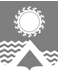 